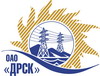 Открытое акционерное общество«Дальневосточная распределительная сетевая  компания»ПРОТОКОЛ ВЫБОРА ПОБЕДИТЕЛЯПРЕДМЕТ ЗАКУПКИ: право заключения Договора на выполнение работ «Капитальный ремонт ВЛ-0,4 кВ с. Новопетровка, с. Михайловка» для нужд филиала «Амурские электрические сети» (закупка 1393 раздела 1.1.  ГКПЗ 2013 г. ОЗП ЭТП).Плановая стоимость: 3 641 000,0 руб. без НДС. Приказ о проведении закупки от 22.07.2013 № 313.			ПРИСУТСТВОВАЛИ: постоянно действующая Закупочная комиссия 2-го уровня.ВОПРОСЫ ЗАСЕДАНИЯ ЗАКУПОЧНОЙ КОМИССИИ:Об отклонении предложения ООО «АСЭСС» г. БлаговещенскО признании предложений соответствующими условиям закупки.О предварительной ранжировке предложений участников закупки. О проведении переторжки.Выбор победителя закупки.ВОПРОС 1 «Об отклонении предложения ООО «АСЭСС» г. Благовещенск»РАССМАТРИВАЕМЫЕ ДОКУМЕНТЫ:Протокол процедуры вскрытия конвертов с заявками участников.Сводное заключение экспертов Моториной О.А. и  Голота М.Н.Предложение участника.ОТМЕТИЛИ:Заявка ООО «АСЭСС" содержит достаточные для ее отклонения причины, заключающиеся в несоответствии заявки требованиям извещения о закупке и Закупочной документации, а именно:Предложение Участника не поступило в электронный сейф закупки на ЭТП, что не соответствует п. 2.6.7 раздела 2 Закупочной документации. ВОПРОС 2 «О признании предложений соответствующими условиям закупки»РАССМАТРИВАЕМЫЕ ДОКУМЕНТЫ:Протокол процедуры вскрытия конвертов с заявками участников.Сводное заключение экспертов Моториной О.А. и  Голота М.Н.Предложения участников.ОТМЕТИЛИ:Предложения ООО "Энергострой"  г. Благовещенск, ООО ФСК «Энергосоюз" г. Благовещенск, ОАО "Дальтехэнерго" г. Владивосток, ОАО "Гидроремонт-ВКК" г. Москва признаются удовлетворяющими по существу условиям закупки. Предлагается принять данные предложения к дальнейшему рассмотрению. ВОПРОС 3 «О предварительной ранжировке предложений участников закупки»РАССМАТРИВАЕМЫЕ ДОКУМЕНТЫ:Протокол процедуры вскрытия конвертов с заявками участников.Сводное заключение экспертов Моториной О.А. и  Голота М.Н.Предложения участников.ОТМЕТИЛИ:В соответствии с критериями и процедурами оценки, изложенными в документации о закупке, предлагается ранжировать предложения следующим образом:1 место: ООО «Энергострой» г. Благовещенск с ценой  2 590 000,0  руб. без НДС (НДС не предусмотрен). В цену включены все налоги и обязательные платежи, все скидки. Срок выполнения: с 01.09.2013 г.  по 31.10.2013 г. Условия оплаты: без аванса, текущие платежи выплачиваются в течение 30 (тридцати) дней следующих за месяцем в котором выполнены работы, после подписания справки о стоимости выполненных работ КС-3. Гарантия на своевременно и качественное выполнение работ, а также на устранение дефектов, возникших по вине Подрядчика, составляет  24 месяца со дня подписания акта сдачи-приемки. Гарантия на оборудование и материалы, поставляемые Подрядчиком не менее 24 месяца. Предложение имеет статус оферты и действует до  30.12.2013 г.2 место: ООО ФСК «Энергосоюз" г. Благовещенск с ценой 2 770 000,0  руб. без НДС (3 268 600,0 НДС не предусмотрен).  В цену включены все налоги и обязательные платежи, все скидки. Срок выполнения: с 01.09.2013 г.  по 30.11.2013 г. Условия оплаты: без аванса, текущие платежи выплачиваются в течение 30 (тридцати) дней следующих за месяцем в котором выполнены работы, после подписания справки о стоимости выполненных работ КС-3. Гарантия на своевременно и качественное выполнение работ, а также на устранение дефектов, возникших по вине Подрядчика, составляет  24 месяца со дня подписания акта сдачи-приемки. Гарантия на оборудование и материалы, поставляемые Подрядчиком не 36 месяцев. Предложение имеет статус оферты и действует в течение 65 дней с даты вскрытия конвертов - 06.08.2013 г.3 место: ОАО "Дальтехэнерго" г. Владивосток с ценой 2 900 000,0  руб. без НДС (3 422 000,0 руб. с НДС).  В цену включены все налоги и обязательные платежи, все скидки. Срок выполнения: сентябрь – ноябрь 2013 г. Условия оплаты: без аванса, текущие платежи выплачиваются в течение 30 (тридцати) дней следующих за месяцем в котором выполнены работы, после подписания справки о стоимости выполненных работ КС-3. Гарантия на своевременно и качественное выполнение работ, а также на устранение дефектов, возникших по вине Подрядчика, составляет  24 месяца со дня подписания акта сдачи-приемки. Гарантия на оборудование и материалы, поставляемые Подрядчиком 36 месяцев. Предложение имеет статус оферты и действует до  05.10.2013 г.4 место: ОАО "Гидроремонт-ВКК" г. Москва с ценой 3 356 745,0  руб. без НДС (3 960 959,0 руб. с НДС).  В цену включены все налоги и обязательные платежи, все скидки. Срок выполнения: начало выполнения с момента заключения договора, окончание 30.11.2013 г. Условия оплаты: без аванса, текущие платежи выплачиваются в течение 30 (тридцати) дней следующих за месяцем в котором выполнены работы, после подписания справки о стоимости выполненных работ КС-3. Гарантия на своевременно и качественное выполнение работ, а также на устранение дефектов, возникших по вине Подрядчика, составляет  24 месяца со дня подписания акта сдачи-приемки. Гарантия на оборудование и материалы, поставляемые Подрядчиком 36 месяцев. Предложение имеет статус оферты и действует до  31.10.2013 г.ВОПРОС 4 «О проведении переторжки»ОТМЕТИЛИ:Учитывая результаты экспертизы предложений Участников закупки, Закупочная комиссия полагает не целесообразным проведение переторжки (экономический эффект составил 28 %).ВОПРОС 5 «Выбор победителя закупки»ОТМЕТИЛИ:На основании вышеприведенной ранжировки предложений Участников закупки предлагается признать Победителем Участника занявшего первое место.РЕШИЛИ:Признать предложение ООО "АСЭСС" г. Благовещенск соответствующим условиям закупки. Признать предложения ООО "Энергострой"  г. Благовещенск, ООО ФСК «Энергосоюз" г. Благовещенск, ОАО "Дальтехэнерго" г. Владивосток, ОАО "Гидроремонт-ВКК" г. Москва соответствующими условиям закупки. Утвердить ранжировку предложений участников закупки1 место ООО «Энергострой» г. Благовещенск2 место ООО ФСК «Энергосоюз" г. Благовещенск3 место ОАО "Дальтехэнерго" г. Владивосток4 место ОАО "Гидроремонт-ВКК" г. МоскваНе проводить переторжку.Признать Победителем закупки - ООО «Энергострой» г. Благовещенск с ценой  2 590 000,0  руб. без НДС (НДС не предусмотрен). В цену включены все налоги и обязательные платежи, все скидки. Срок выполнения: с 01.09.2013 г.  по 31.10.2013 г. Условия оплаты: без аванса, текущие платежи выплачиваются в течение 30 (тридцати) дней следующих за месяцем в котором выполнены работы, после подписания справки о стоимости выполненных работ КС-3. Гарантия на своевременно и качественное выполнение работ, а также на устранение дефектов, возникших по вине Подрядчика, составляет  24 месяца со дня подписания акта сдачи-приемки. Гарантия на оборудование и материалы, поставляемые Подрядчиком не менее 24 месяца. Предложение имеет статус оферты и действует до  30.12.2013 г.Ответственный секретарь Закупочной комиссии 2 уровня                               О.А.МоторинаТехнический секретарь Закупочной комиссии 2 уровня                                    О.В.Чувашова            №  423/УР-ВПг. Благовещенск23 августа 2013 г.